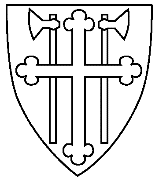 Kirken på Nøtterøy Nøtterøy menighetsrådPROTOKOLL FRA MØTE I NØTTERØY MENIGHETSRÅD 27/2-2019Kl. 18.30 – 21.00 på BMSTilstede: Ellen Elisabeth Wisløff, Aud Bjugstad Reppen, Anne Norheim Rød, Irene Lindhjem Grytnes, Anett Sudland Kristiansen, Tomas Collin, Anne Aashamar, Trond Øyvind Kristiansen Forfall: Inger Bækken, Eva Gilje, Iselin Skagen og Kristian Torød FlakstadSaksliste møte i NMR 27/2-2019Sak 7/2019	Godkjenning av innkalling og protokoll fra 30/1-2019 og 12/2-2019Sak 8/2019	Årsmelding og årsmøte for NMRSak 9/2019	Godkjenning av kommunikasjonsstrategiSak 10/2019	Kirkevalg 2019Sak 11/ 2019	Orienteringer fra råd og utvalgEventueltSak 7/2019	Godkjenning av innkalling og protokoll fra 30/1-2019 og 12/2-2019Vedtak: Innkalling og protokoll 30/1-2019 og 12/2-2019 godkjennesSak 8/2019 	Årsmelding og årsmøte for NMRVedtak: Årsmelding med regnskap for 2018 godkjennes.Ansvarfordeling på møtet: Ledelse, Ellen, referat Aud / EvaIngen tema løftes fram til spesiell drøfting.Sak 9/2019	Godkjenning av kommunikasjonsstrategiSaksopplysninger: Informasjonsutvalget har ferdigbehandlet forslag til kommunikasjonsstrategi på bakgrunn av kommentarer fra høringsrunden.  Synspunkter fra Nøtterøy menighetsråd har blitt tatt hensyn til.  I handlingsplanen er det forslag om å bytte produsent for Færder 5.1. begrunnelsen for dette er erfaringer med dagens produsent.  Nøtterøy menighetsråd må fatte det endelige vedtaket om dette. Informasjonsutvalget anbefaler forslag til avtale med  «Redaksjonsrommet».  Endelig budsjett for Færder 5.1 skal også godkjennes.Vedtak:Kommunikasjonsstrategien for Den norske kirke i Færder godkjennes.Handlingsplanen for kommunikasjonsstrategien for Den norske kirke i Færder godkjennes.Nøtterøy menighetsråd godkjenner at det inngås avtale med «Redaksjonsrommet» om produksjon av Færder 5.1 i 2019 i henhold til tilbudsdokumentet. Budsjett for Færder 5.1 2019 godkjennes.Sak 4/2019	Kirkevalg 2019Oppsummering etter valgkurset 12.2.2019: Det ble gitt uttrykk for at kurset ga grei informasjon om det forestående valget. Det var fint at vi fikk sitte sammen i eget råd.Oppnevning av nominasjonskomite: Aud Reppen og Ellen E. Wisløff. Nøtterøy menighetsråd ønsker å invitere Kristin Vold til å være med.Kontakt med aktuelle kandidater: det kom fram forslag på mange aktuelle kandidater.  Vi erenige om at alle kan ta kontakt. Vi melder tilbake til Aud om hvem vi har spurt og resultat.Vi ønsker å sende brev og flyer på et senere tidspunkt.Aud og Ellen arbeider videre med lister, brev og videre prosess. Tirsdag 5. mars.Sak6/2019		Orienteringer fra råd og utvalgFærder kirkelige fellesråd Informasjonsmedarbeider er tilsatt, og stillingen blir utvidet som en prosjektstilling i 40% ut 2019.  Stillingsbeskrivelse, målsetting og avklaringer utarbeides til neste møte i fellesrådet.Nøtterøy 28/2 2019Ellen E. Wisløff